Домашнее задание от 23.01.23.Для групп А, Б. 6.02. - нотный диктант по малой октаве.Ноты малой октавы. Продолжаем изучать ноты малой октавы в басовом ключе. Для быстрого запоминания отсчитываем нотки от "фа" малой октавы:"ми" малой октавы пишется между третьей и четвёртой линеечкой;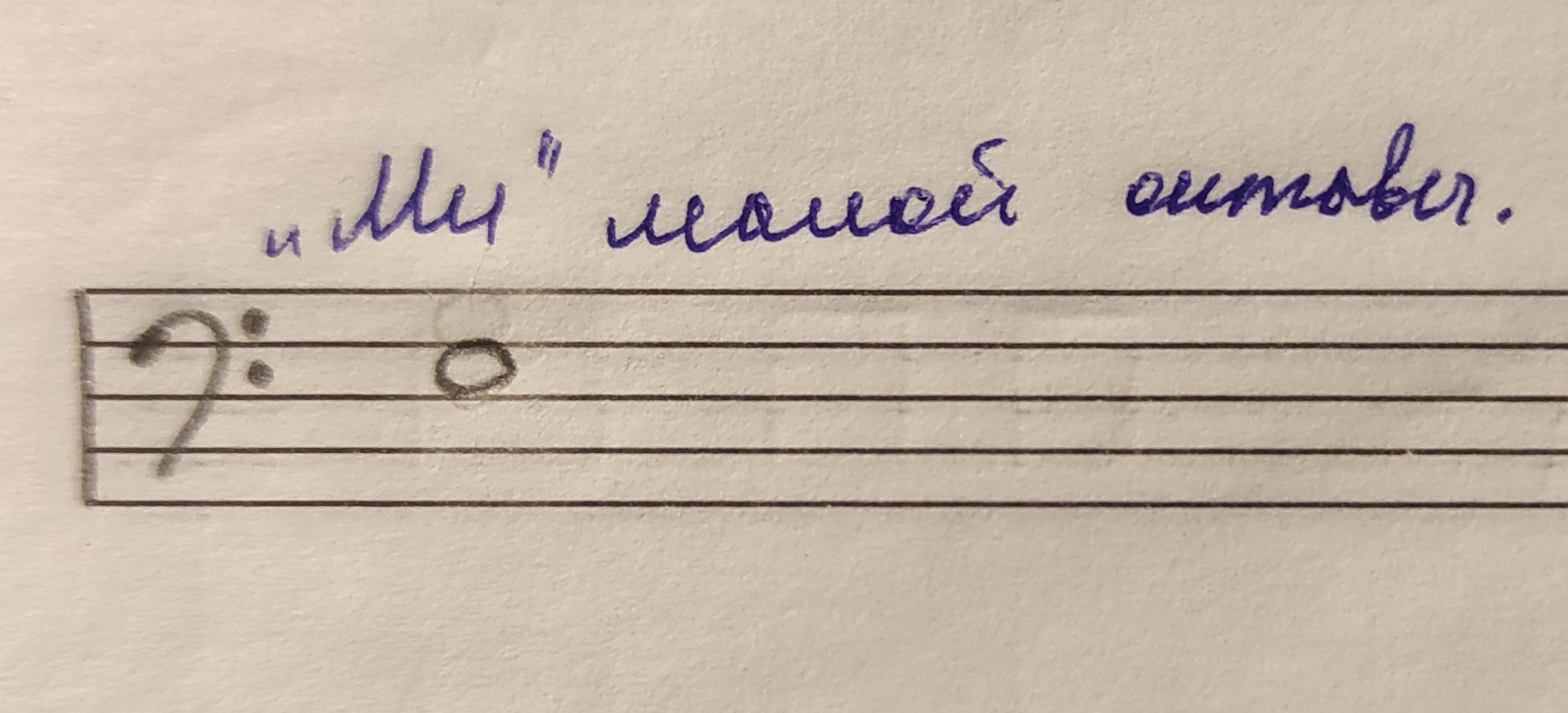 "ре" малой октавы пишется на третьей линеечке;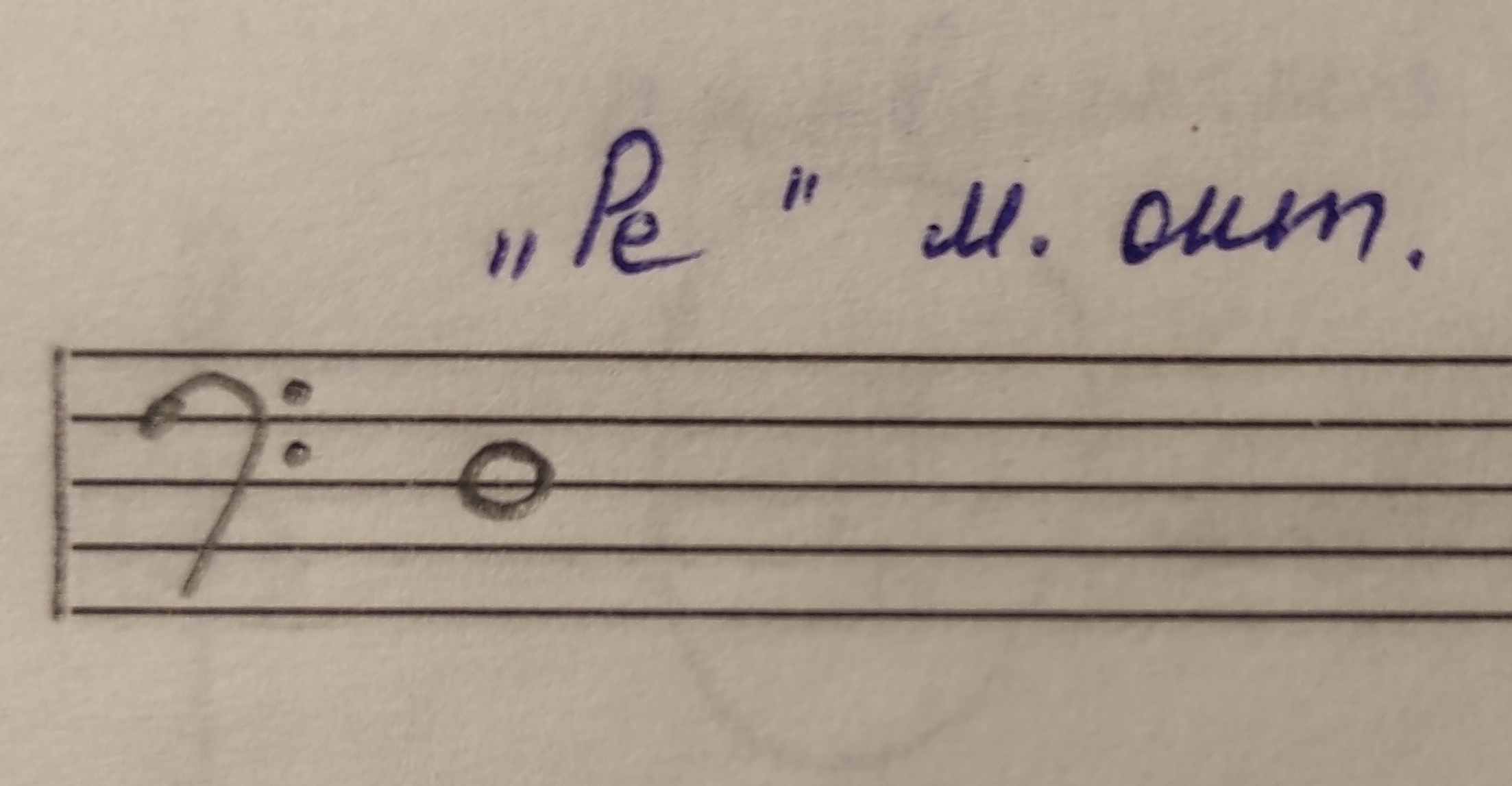 "до" малой октавы пишется между второй и третьей линеечкой. 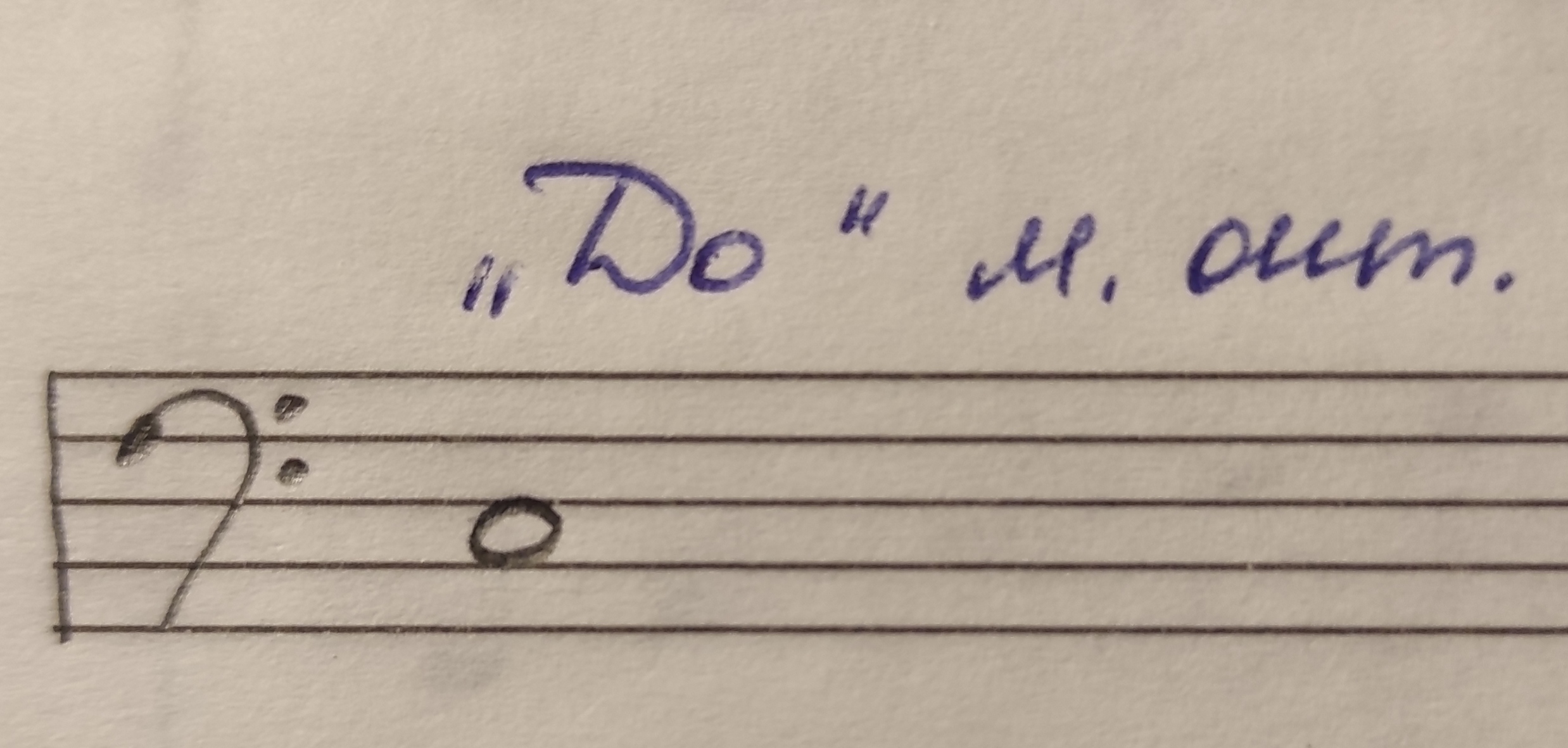 *Пропишите каждую нотку ЕЩЁ по одной строчке. Повторение пройденного. Повторять и проговаривать вслух, наизусть определения следующих понятий:(см. прошлые дз.) Муз. звук, длительность, ритм, метр, пауза, реприза. 